ALCALDIA MUNICIPAL DE USULUTÁN Entrega de víveres a mujeres miembros de la organización Orquídeas del Mar de El Salvador, como parte de la ayuda humanitaria que se está brindando a las comunidades en esta emergencia nacional.Fecha de Entrega: jueves 21 de mayo 2020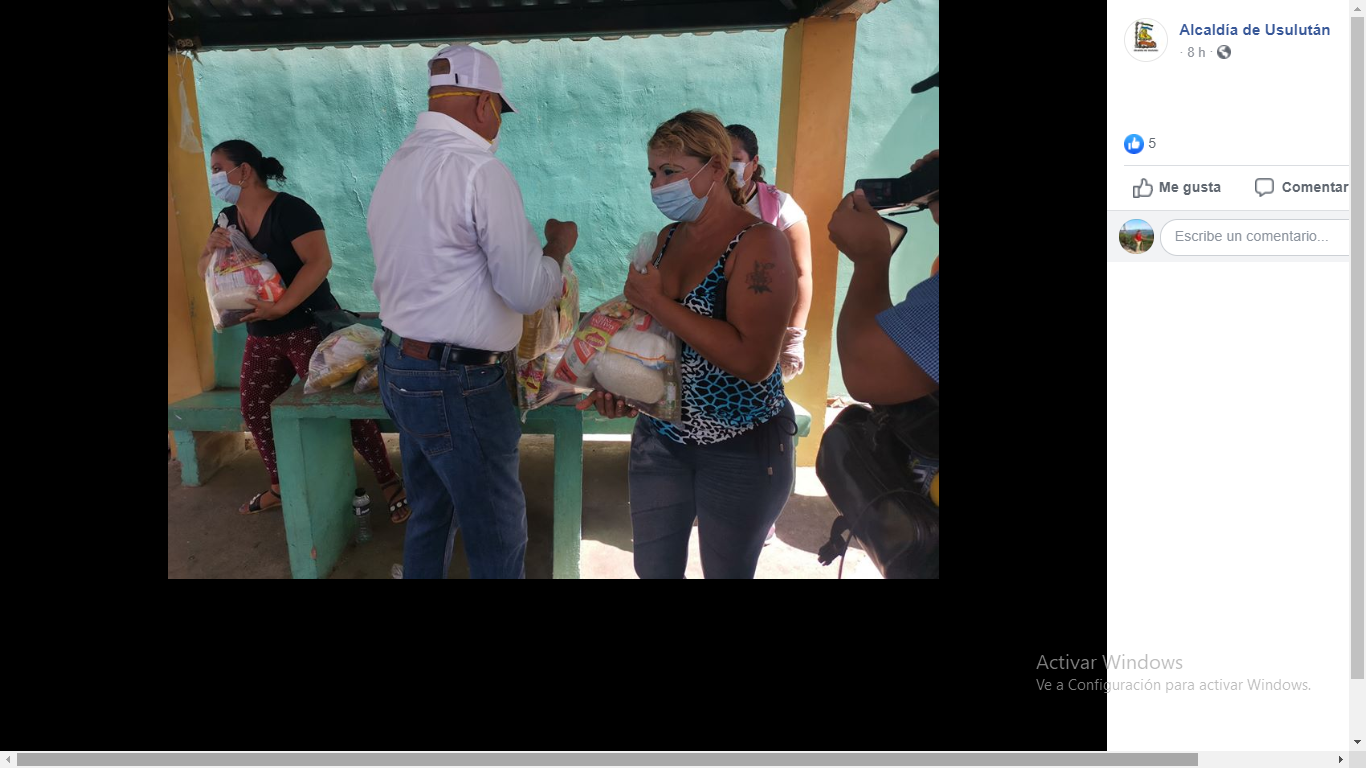 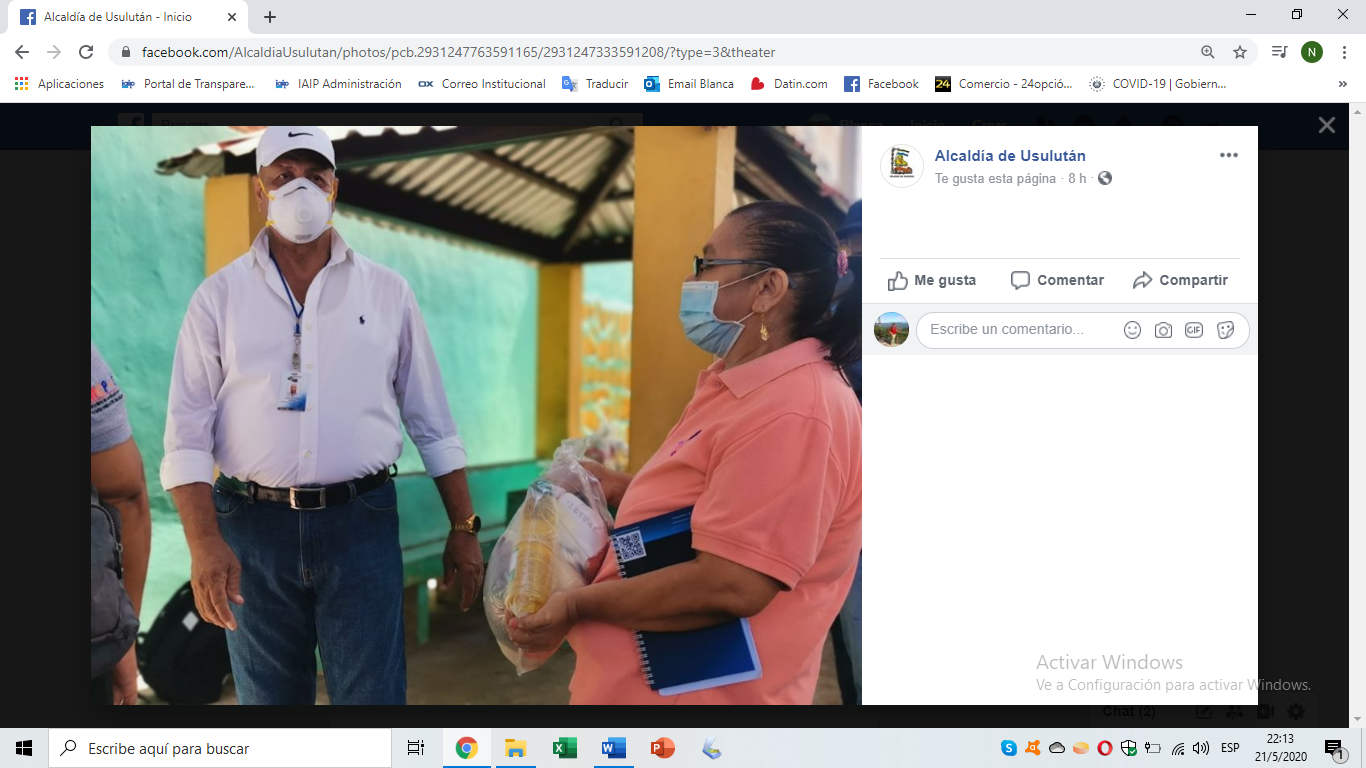 